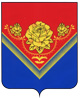 АДМИНИСТРАЦИЯГОРОДСКОГО ОКРУГА ПАВЛОВСКИЙ ПОСАД МОСКОВСКОЙ ОБЛАСТИПОСТАНОВЛЕНИЕг. Павловский Посад	В соответствии с Федеральным законом от 06.10.2003 № 131-ФЗ «Об общих принципах организации местного самоуправления в Российской Федерации», Федеральным законом от 12.01.1996  № 8-ФЗ «О погребении и похоронном деле», Законом Московской области  от 17.07.2007 №115/2007-ОЗ «О погребении и похоронном деле в Московской области»,  распоряжением Главного управления региональной безопасности Московской области от 23.05.2022 №18-РГУ «Об утверждении типовой формы Административного регламента предоставления муниципальной услуги по  оформлению родственных, почетных, воинских захоронений, созданных 
с 01 августа 2004 года по 30 июня 2020 года включительно, как семейные (родовые) захоронения», Уставом городского округа Павловский Посад Московской области, постановлением Администрации Павлово-Посадского муниципального района Московской области от 28.05.2015 №679 «О разработке и утверждении административных регламентов предоставления муниципальных услуг (исполнения муниципальных функций), ПОСТАНОВЛЯЮ: Утвердить Административный регламент предоставления муниципальной услуги по оформлению родственных, почетных, воинских захоронений, созданных 
с 01 августа 2004 года по 30 июня 2020 года включительно, как семейные (родовые) захоронения  на кладбищах городского округа Павловский Посад Московской области (прилагается).2. Опубликовать Постановление в официальном печатном средстве массовой информации городского округа Павловский Посад Московской области газете «Павлово-Посадские известия» и разместить на официальном сайте Администрации городского округа Павловский Посад Московской области в сети «Интернет».3. Контроль за исполнением настоящего постановления возложить на первого заместителя Главы Администрации городского округа Павловский Посад Ф.А.Ефанова.Глава городского округаПавловский Посад	                                                                                          Д.О.Семенов               Кононов А.А.               8(49643)2499711.07.2022№1157Об утверждении Административного регламента  «Предоставления муниципальной услуги 
по оформлению родственных, почетных, воинских захоронений, созданных 
с 01 августа 2004 года по 30 июня 2020 года включительно, как семейные (родовые) захоронения  на кладбищах городского округа Павловский Посад Московской области»